城乡居民医疗救助待遇医疗救助对象参加城乡居民基本医疗保险个人缴费补贴一、事项名称医疗救助对象参加城乡居民基本医疗保险个人缴费补贴二、服务对象符合医疗救助条件的救助对象三、办理方式1.现场办理：滕州市医疗保险服务大厅：滕州市善国北路38号市中区医疗保险服务大厅：市中区枣曹路与谷山路交界路口安顺社区1号楼薛城区医疗保险服务大厅：薛城区黄河东路396号台儿庄区医疗保险服务大厅：台儿庄区市民中心一楼C1区山亭区医疗保险服务大厅：山亭区府前东路6号，区政务服务中心大厅D区东部（A部分）2. 网上办理：我市待开通网上办理后，及时向社会公布办理业务的网址、手机APP下载地址、微信公众号等办理方式。四、办理流程1.参保人持申办材料向医保经办机构申报；2.医保经办机构受理审核，对材料不全的，一次性告知需补齐的材料；五、申办材料救助对象身份证明，个人缴纳基本医保参保费用有效凭证六、办理时限国家规定15个工作日,承诺9个工作日。七、办理进度查询查询业务是否已受理、业务办理中、业务已办结等业务办理进度情况。1.现场查询：滕州市医疗保险服务大厅：滕州市善国北路38号市中区医疗保险服务大厅：市中区枣曹路与谷山路交界路口安顺社区1号楼薛城区医疗保险服务大厅：薛城区黄河东路396号台儿庄区医疗保险服务大厅：台儿庄区市民中心一楼C1区山亭区医疗保险服务大厅：山亭区府前东路6号，区政务服务中心大厅D区东部（A部分）峄城区医疗保险服务大厅：峄城区坛山东路路首路南2.电话查询：山亭区电话:8817899滕州市电话:5502879市中区电话:3062026薛城区电话:4410877台儿庄区电话:6682196峄城区电话:77108683.网上查询：待我市开通后向社会公布。八、监督电话山亭区电话:8817899滕州市电话:5502879市中区电话:3062026薛城区电话:4410877台儿庄区电话:6682036峄城区电话:7756809九、服务质量及满意度测评服务质量标准：按照我省医疗保障经办服务规范地方标准要求，对服务质量进行评价，评价内容包括：1.信息公开：公开发布服务指南、办事进程与结果查询渠道、监督电话等；及时动态发布服务事项的改进和提升，阶段性更新服务事项。2.办事效率：对符合规定的申报当场受理、公开办理进度查询渠道、按规定时限办结、及时回复咨询投诉等。3.依法依规办理：是否存在申请事项不予受理，擅自增加办理环节、办理条件和申报材料，逾期未办结，违规收费，违反廉洁从业要求等情况。满意度测评：各市医保部门要按照服务对象满意度测评国家标准（GB/T19038和GB/T19039）有关规定，开展现场评价、互联网评价、第三方评价等多种形式相结合的评价，并向社会公布。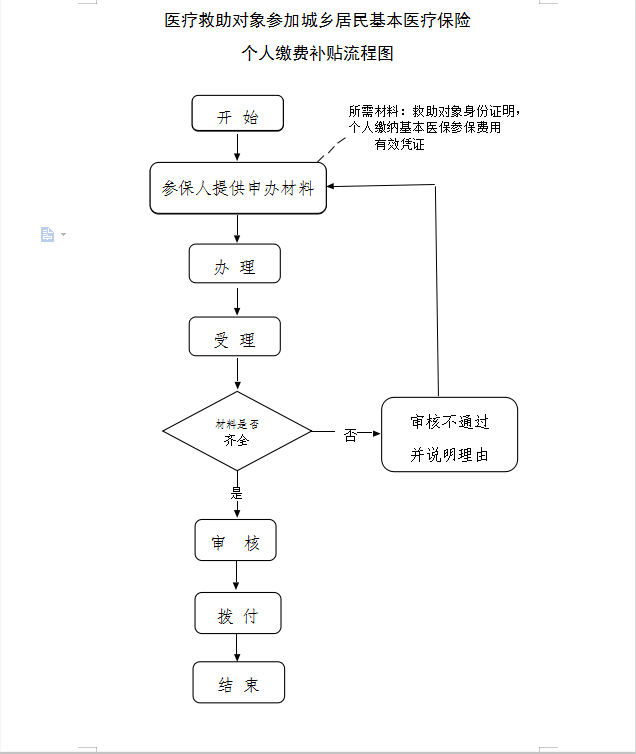 医疗救助对象手工（零星）报销一、事项名称医疗救助对象手工（零星）报销（非“一站式”结算）二、服务对象医疗救助对象三、办理方式1.现场办理：滕州市医疗保险服务大厅：滕州市善国北路38号市中区医疗保险服务大厅：市中区枣曹路与谷山路交界路口安顺社区1号楼薛城区医疗保险服务大厅：薛城区黄河东路396号台儿庄区医疗保险服务大厅：台儿庄区市民中心一楼C1区山亭区医疗保险服务大厅：山亭区府前东路6号，区政务服务中心大厅D区东部（A部分）2. 网上办理：我市待开通网上办理后，及时向社会公布办理业务的网址、手机APP下载地址、微信公众号等办理方式。四、办理流程1.参保人或单位持报销材料向医保经办机构申报；2.医保经办机构受理审核，对材料不全的，一次性告知需补齐的材料；3.通过网上提交材料的，经审核符合条件的，通过网上告知审核结果。五、申办材料医保电子凭证或有效身份证件或社保卡；基本医保、大病保险报销后的结算单、定点医疗机构处方底方或定点药店购药发票；《医疗救助申请表》六、办理时限国家规定30个工作日,承诺9个工作日。七、办理进度查询1.现场查询：滕州市医疗保险服务大厅：滕州市善国北路38号市中区医疗保险服务大厅：市中区枣曹路与谷山路交界路口安顺社区1号楼薛城区医疗保险服务大厅：薛城区黄河东路396号台儿庄区医疗保险服务大厅：台儿庄区市民中心一楼C1区山亭区医疗保险服务大厅：山亭区府前东路6号，区政务服务中心大厅D区东部（A部分）峄城区医疗保险服务大厅：峄城区坛山东路路首路南2.电话查询：山亭区电话:8817899滕州市电话:5533233市中区电话:3062019薛城区电话:4410599台儿庄区电话:6680529峄城区电话:77561183.网上查询：待我市开通后向社会公布。八、监督电话山亭区电话:8817899滕州市电话:5500960市中区电话:3062017薛城区电话:4410599台儿庄区电话:6680528峄城区电话:7756118九、服务质量及满意度测评服务质量标准：按照我省医疗保障经办服务规范地方标准要求，对服务质量进行评价，评价内容包括：1.信息公开：公开发布服务指南、办事进程与结果查询渠道、监督电话等；及时动态发布服务事项的改进和提升，阶段性更新服务事项。2.办事效率：对符合规定的申报当场受理、公开办理进度查询渠道、按规定时限办结、及时回复咨询投诉等。3.依法依规办理：是否存在申请事项不予受理，擅自增加办理环节、办理条件和申报材料，逾期未办结，违规收费，违反廉洁从业要求等情况。满意度测评：各市医保部门要按照服务对象满意度测评国家标准（GB/T19038和GB/T19039）有关规定，开展现场评价、互联网评价、第三方评价等多种形式相结合的评价，并向社会公布。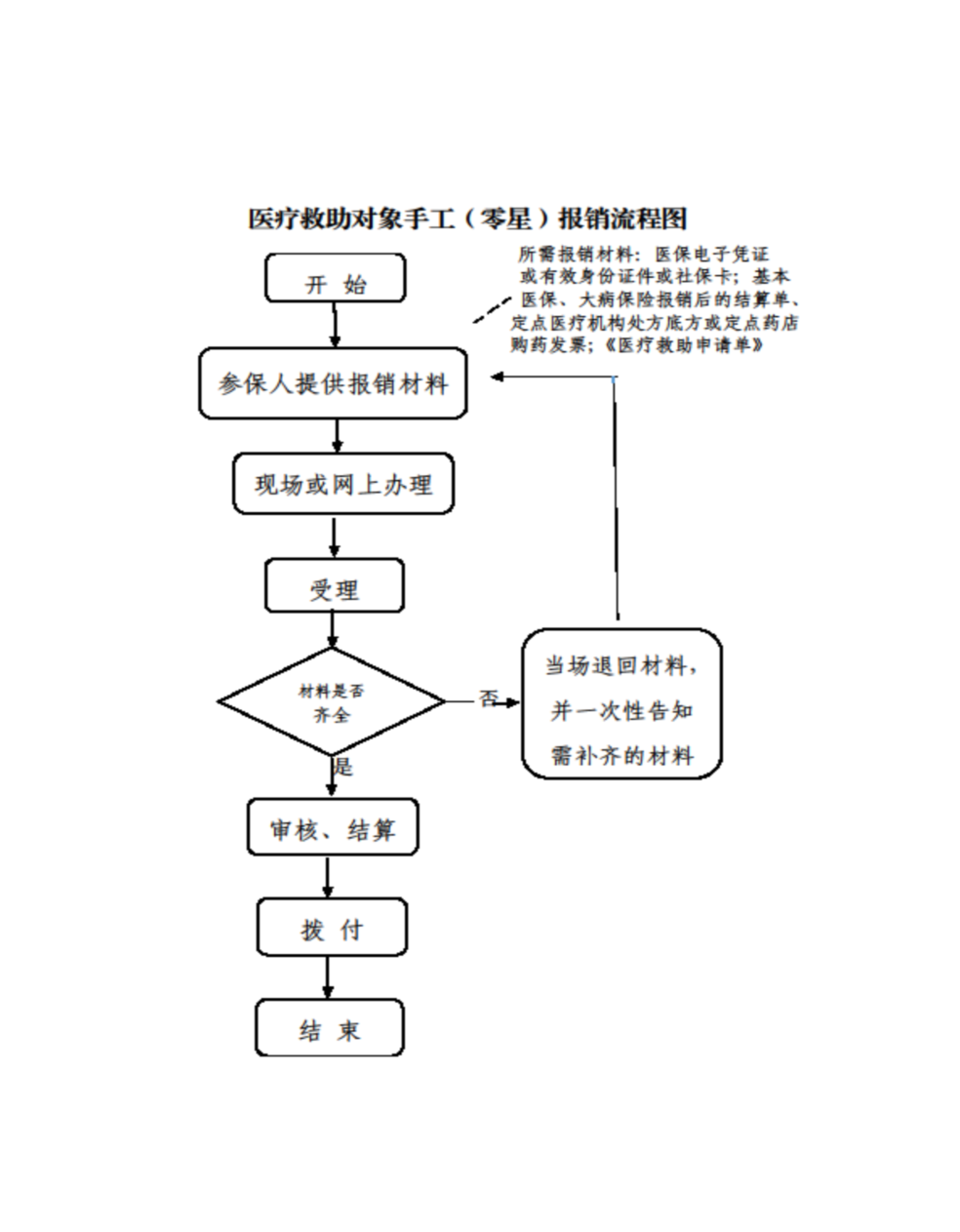 